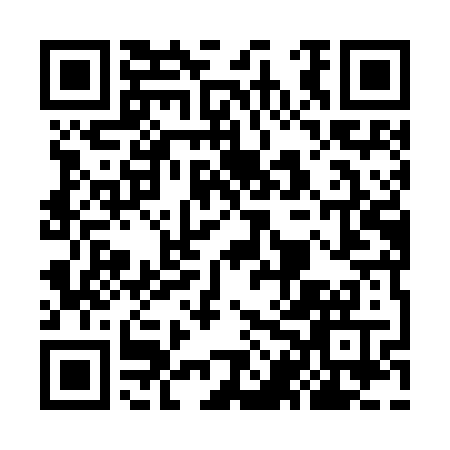 Prayer times for Richardsville South, Virginia, USAMon 1 Jul 2024 - Wed 31 Jul 2024High Latitude Method: Angle Based RulePrayer Calculation Method: Islamic Society of North AmericaAsar Calculation Method: ShafiPrayer times provided by https://www.salahtimes.comDateDayFajrSunriseDhuhrAsrMaghribIsha1Mon4:185:511:155:108:3910:112Tue4:195:521:155:108:3810:113Wed4:205:521:155:108:3810:114Thu4:205:531:165:108:3810:105Fri4:215:531:165:108:3810:106Sat4:225:541:165:118:3810:097Sun4:235:541:165:118:3710:098Mon4:245:551:165:118:3710:089Tue4:255:561:165:118:3710:0810Wed4:255:561:165:118:3610:0711Thu4:265:571:175:118:3610:0612Fri4:275:581:175:118:3510:0613Sat4:285:581:175:118:3510:0514Sun4:295:591:175:118:3410:0415Mon4:306:001:175:118:3410:0316Tue4:316:011:175:118:3310:0217Wed4:326:011:175:118:3310:0218Thu4:336:021:175:118:3210:0119Fri4:346:031:175:118:3110:0020Sat4:356:041:175:118:319:5921Sun4:376:041:175:118:309:5822Mon4:386:051:175:108:299:5723Tue4:396:061:175:108:299:5624Wed4:406:071:175:108:289:5425Thu4:416:081:175:108:279:5326Fri4:426:081:175:108:269:5227Sat4:436:091:175:108:259:5128Sun4:456:101:175:098:249:5029Mon4:466:111:175:098:239:4830Tue4:476:121:175:098:229:4731Wed4:486:131:175:098:219:46